Anexa nr.6la Hotărârea Consiliului de Administraţie al ANRCETInr.12 din 16.06.2020Anexa nr.6la Hotărârea Consiliului de Administraţie al ANRCETInr.12 din 16.06.2020Anexa nr.6la Hotărârea Consiliului de Administraţie al ANRCETInr.12 din 16.06.2020Anexa nr.6la Hotărârea Consiliului de Administraţie al ANRCETInr.12 din 16.06.2020AGENŢIA NAŢIONALĂ PENTRU REGLEMENTARE ÎN COMUNICAŢII ELECTRONICE ŞI TEHNOLOGIA INFORMAŢIEI A REPUBLICII MOLDOVA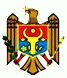 НАЦИОНАЛЬНОЕ АГЕНТСТВО ПО РЕГУЛИРОВАНИЮ В ОБЛАСТИ ЭЛЕКТРОННЫХ КОММУНИКАЦИЙ И ИНФОРМАЦИОННЫХ ТЕХНОЛОГИЙ РЕСПУБЛИКИ МОЛДОВАCERTIFICAT – TIPprivind depunerea notificării şi înscrierea în Registrul public al furnizorilor de servicii poştaleCERTIFICAT – TIPprivind depunerea notificării şi înscrierea în Registrul public al furnizorilor de servicii poştaleCERTIFICAT – TIPprivind depunerea notificării şi înscrierea în Registrul public al furnizorilor de servicii poştaleCERTIFICAT – TIPprivind depunerea notificării şi înscrierea în Registrul public al furnizorilor de servicii poştaleNr. de înregistrare _______ Nr. de înregistrare _______ Data înregistrării ____ _____ 20____Data înregistrării ____ _____ 20____În temeiul Notificării cu privire la intenţia furnizării serviciilor poştale, transmise către ANRCETI la data ___ ______ 20 _______________________________________________________________________________________(denumirea persoanei juridice/fizice)IDNO/IDNP: ___________________________ Adresa sediului (juridică): str. ___________________________________________________ bloc ____ of. (ap.) ___ MD-______ sat./or.__________________________________________ r-l/mun./comună ____________________________________________________________ Republica Moldova, a fost înscris în Registrul public al furnizorilor de servicii poştale cu nr._____ din ___20___, fapt ce conferă: 1) dreptul furnizării, în condiţiile autorizării generale, a următoarelor tipuri de servicii poştale:a) ___________________________________________________________din ___ ___ 20___b) ___________________________________________________________din ___ ___ 20___c) ___________________________________________________________din ___ ___ 20___d) ___________________________________________________________din ___ ___ 20___e) ___________________________________________________________din ___ ___ 20___2) dreptul încheierii acordurilor de utilizare a reţelei poştale.Condiţiile autorizării generale prevăd:a) respectarea cerinţelor esenţiale stabilite pentru furnizarea serviciilor poştale, în special ce ţin de: respectarea confidenţialităţii corespondenţei; asigurarea securităţii reţelei poştale în ceea ce priveşte transportul produselor periculoase; precum şi, în cazuri justificate, protecţia datelor, protecţia mediului şi respectarea normelor de planificare a teritoriului etc.;b) prezentarea informaţiilor către ANRCETI, solicitate în temeiul legii;c) dispunerea de local pentru deservirea utilizatorilor, de echipament tehnic şi mijloace de transport necesare furnizării serviciilor. Serviciile poştale se furnizează în conformitate cu Legea comunicaţiilor poştale nr.36/2016 (Monitorul Oficial al Republicii Moldova, 2016, nr.114-122, art.225), alte acte normative în vigoare aplicabile domeniului comunicaţiilor poştale. Director ANRCETIÎn temeiul Notificării cu privire la intenţia furnizării serviciilor poştale, transmise către ANRCETI la data ___ ______ 20 _______________________________________________________________________________________(denumirea persoanei juridice/fizice)IDNO/IDNP: ___________________________ Adresa sediului (juridică): str. ___________________________________________________ bloc ____ of. (ap.) ___ MD-______ sat./or.__________________________________________ r-l/mun./comună ____________________________________________________________ Republica Moldova, a fost înscris în Registrul public al furnizorilor de servicii poştale cu nr._____ din ___20___, fapt ce conferă: 1) dreptul furnizării, în condiţiile autorizării generale, a următoarelor tipuri de servicii poştale:a) ___________________________________________________________din ___ ___ 20___b) ___________________________________________________________din ___ ___ 20___c) ___________________________________________________________din ___ ___ 20___d) ___________________________________________________________din ___ ___ 20___e) ___________________________________________________________din ___ ___ 20___2) dreptul încheierii acordurilor de utilizare a reţelei poştale.Condiţiile autorizării generale prevăd:a) respectarea cerinţelor esenţiale stabilite pentru furnizarea serviciilor poştale, în special ce ţin de: respectarea confidenţialităţii corespondenţei; asigurarea securităţii reţelei poştale în ceea ce priveşte transportul produselor periculoase; precum şi, în cazuri justificate, protecţia datelor, protecţia mediului şi respectarea normelor de planificare a teritoriului etc.;b) prezentarea informaţiilor către ANRCETI, solicitate în temeiul legii;c) dispunerea de local pentru deservirea utilizatorilor, de echipament tehnic şi mijloace de transport necesare furnizării serviciilor. Serviciile poştale se furnizează în conformitate cu Legea comunicaţiilor poştale nr.36/2016 (Monitorul Oficial al Republicii Moldova, 2016, nr.114-122, art.225), alte acte normative în vigoare aplicabile domeniului comunicaţiilor poştale. Director ANRCETIÎn temeiul Notificării cu privire la intenţia furnizării serviciilor poştale, transmise către ANRCETI la data ___ ______ 20 _______________________________________________________________________________________(denumirea persoanei juridice/fizice)IDNO/IDNP: ___________________________ Adresa sediului (juridică): str. ___________________________________________________ bloc ____ of. (ap.) ___ MD-______ sat./or.__________________________________________ r-l/mun./comună ____________________________________________________________ Republica Moldova, a fost înscris în Registrul public al furnizorilor de servicii poştale cu nr._____ din ___20___, fapt ce conferă: 1) dreptul furnizării, în condiţiile autorizării generale, a următoarelor tipuri de servicii poştale:a) ___________________________________________________________din ___ ___ 20___b) ___________________________________________________________din ___ ___ 20___c) ___________________________________________________________din ___ ___ 20___d) ___________________________________________________________din ___ ___ 20___e) ___________________________________________________________din ___ ___ 20___2) dreptul încheierii acordurilor de utilizare a reţelei poştale.Condiţiile autorizării generale prevăd:a) respectarea cerinţelor esenţiale stabilite pentru furnizarea serviciilor poştale, în special ce ţin de: respectarea confidenţialităţii corespondenţei; asigurarea securităţii reţelei poştale în ceea ce priveşte transportul produselor periculoase; precum şi, în cazuri justificate, protecţia datelor, protecţia mediului şi respectarea normelor de planificare a teritoriului etc.;b) prezentarea informaţiilor către ANRCETI, solicitate în temeiul legii;c) dispunerea de local pentru deservirea utilizatorilor, de echipament tehnic şi mijloace de transport necesare furnizării serviciilor. Serviciile poştale se furnizează în conformitate cu Legea comunicaţiilor poştale nr.36/2016 (Monitorul Oficial al Republicii Moldova, 2016, nr.114-122, art.225), alte acte normative în vigoare aplicabile domeniului comunicaţiilor poştale. Director ANRCETIÎn temeiul Notificării cu privire la intenţia furnizării serviciilor poştale, transmise către ANRCETI la data ___ ______ 20 _______________________________________________________________________________________(denumirea persoanei juridice/fizice)IDNO/IDNP: ___________________________ Adresa sediului (juridică): str. ___________________________________________________ bloc ____ of. (ap.) ___ MD-______ sat./or.__________________________________________ r-l/mun./comună ____________________________________________________________ Republica Moldova, a fost înscris în Registrul public al furnizorilor de servicii poştale cu nr._____ din ___20___, fapt ce conferă: 1) dreptul furnizării, în condiţiile autorizării generale, a următoarelor tipuri de servicii poştale:a) ___________________________________________________________din ___ ___ 20___b) ___________________________________________________________din ___ ___ 20___c) ___________________________________________________________din ___ ___ 20___d) ___________________________________________________________din ___ ___ 20___e) ___________________________________________________________din ___ ___ 20___2) dreptul încheierii acordurilor de utilizare a reţelei poştale.Condiţiile autorizării generale prevăd:a) respectarea cerinţelor esenţiale stabilite pentru furnizarea serviciilor poştale, în special ce ţin de: respectarea confidenţialităţii corespondenţei; asigurarea securităţii reţelei poştale în ceea ce priveşte transportul produselor periculoase; precum şi, în cazuri justificate, protecţia datelor, protecţia mediului şi respectarea normelor de planificare a teritoriului etc.;b) prezentarea informaţiilor către ANRCETI, solicitate în temeiul legii;c) dispunerea de local pentru deservirea utilizatorilor, de echipament tehnic şi mijloace de transport necesare furnizării serviciilor. Serviciile poştale se furnizează în conformitate cu Legea comunicaţiilor poştale nr.36/2016 (Monitorul Oficial al Republicii Moldova, 2016, nr.114-122, art.225), alte acte normative în vigoare aplicabile domeniului comunicaţiilor poştale. Director ANRCETI_______________________________ Nume, prenume _______________________________ Nume, prenume __________________________Semnătura electronică__________________________Semnătura electronică